LATIMER COMMUNITY ART THERAPY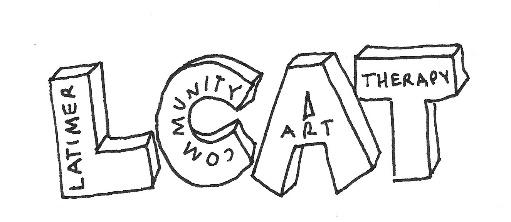 Art Psychotherapy Referral Form (Painting Together Group)FOR PROFESSIONALSPlease return this form via email to:Susan RudnikArt Psychotherapist & Clinical Supervisor Latimer Community Art Therapy susan.rudnik@lcat.org.uk07932 054 834 Date of ReferralFamily DetailsParent/Carer NameDate of BirthGenderEthnicity1st LanguageParent/Carer NameDate of BirthGender1st LanguageChild NameDate of BirthGenderEthnicityNurseryStart DateChild NameDate of BirthGenderEthnicityNurseryStart DateAddressGP DetailsHome Language	Need for interpreterYES/ NOParent(s)/Carer(s) number	Email AddressReferrers Name, organisation & job title if applicableEmailTelephoneReason(s) for referralLearning difficulties/ physical difficulties/ special needs/other health problem/allergies Are there any other agencies involved (e.g. doctor, social worker etc) in the past, now or pending?Is the child/children on the child protection register? Please give details and/or provide contact details or the Social Worker dealing with the case:Family history and structure (including siblings, relevant extended family)Any additional information